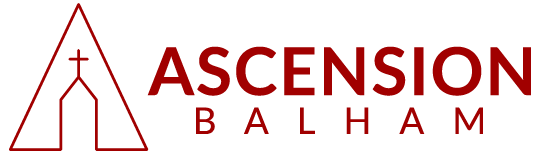 Please complete and return this application form by email to office@ascensionbalham.orgPlease complete ALL sections of this application. You may refer to other documentation you have submitted for this post under section 5 if you wish.Please complete ALL sections of this application. You may refer to other documentation you have submitted for this post under section 5 if you wish.Please complete ALL sections of this application. You may refer to other documentation you have submitted for this post under section 5 if you wish.Please complete ALL sections of this application. You may refer to other documentation you have submitted for this post under section 5 if you wish.Please complete ALL sections of this application. You may refer to other documentation you have submitted for this post under section 5 if you wish.Please complete ALL sections of this application. You may refer to other documentation you have submitted for this post under section 5 if you wish.Please complete ALL sections of this application. You may refer to other documentation you have submitted for this post under section 5 if you wish.Please complete ALL sections of this application. You may refer to other documentation you have submitted for this post under section 5 if you wish.Please complete ALL sections of this application. You may refer to other documentation you have submitted for this post under section 5 if you wish.Please complete ALL sections of this application. You may refer to other documentation you have submitted for this post under section 5 if you wish.Please complete ALL sections of this application. You may refer to other documentation you have submitted for this post under section 5 if you wish.Please complete ALL sections of this application. You may refer to other documentation you have submitted for this post under section 5 if you wish.Please complete ALL sections of this application. You may refer to other documentation you have submitted for this post under section 5 if you wish.Please complete ALL sections of this application. You may refer to other documentation you have submitted for this post under section 5 if you wish.POST APPLIED FOR: POST APPLIED FOR: POST APPLIED FOR: CLOSING DATE: CLOSING DATE: CLOSING DATE: 1. PERSONAL DETAILS (please complete in block letters)1. PERSONAL DETAILS (please complete in block letters)1. PERSONAL DETAILS (please complete in block letters)1. PERSONAL DETAILS (please complete in block letters)1. PERSONAL DETAILS (please complete in block letters)1. PERSONAL DETAILS (please complete in block letters)1. PERSONAL DETAILS (please complete in block letters)1. PERSONAL DETAILS (please complete in block letters)1. PERSONAL DETAILS (please complete in block letters)1. PERSONAL DETAILS (please complete in block letters)1. PERSONAL DETAILS (please complete in block letters)1. PERSONAL DETAILS (please complete in block letters)1. PERSONAL DETAILS (please complete in block letters)1. PERSONAL DETAILS (please complete in block letters)Title by which you wish to be referred: (Mr/Mrs/Miss/Ms/Other)Title by which you wish to be referred: (Mr/Mrs/Miss/Ms/Other)Title by which you wish to be referred: (Mr/Mrs/Miss/Ms/Other)Last Name: Last Name: Last Name: First name(s)First name(s)First name(s)Address for Correspondence: Address for Correspondence: Address for Correspondence: Postcode:Postcode:Postcode:Home telephone no: Home telephone no: Home telephone no: Mobile telephone no:Mobile telephone no:Mobile telephone no:Email address:Email address:Email address:2. PRESENT OR LAST EMPLOYER2. PRESENT OR LAST EMPLOYER2. PRESENT OR LAST EMPLOYER2. PRESENT OR LAST EMPLOYER2. PRESENT OR LAST EMPLOYER2. PRESENT OR LAST EMPLOYER2. PRESENT OR LAST EMPLOYER2. PRESENT OR LAST EMPLOYER2. PRESENT OR LAST EMPLOYER2. PRESENT OR LAST EMPLOYER2. PRESENT OR LAST EMPLOYER2. PRESENT OR LAST EMPLOYER2. PRESENT OR LAST EMPLOYER2. PRESENT OR LAST EMPLOYERName and address of employer:Name and address of employer:Name and address of employer:Name and address of establishment where employed (if different):Name and address of establishment where employed (if different):Name and address of establishment where employed (if different):Postcode:Postcode:Postcode:Postcode:Postcode:Postcode:Job Title:Job Title:Job Title:Current annual salary (gross):Current annual salary (gross):Current annual salary (gross):Additional Allowance (if applicable):Additional Allowance (if applicable):Additional Allowance (if applicable):Hours worked per week:Hours worked per week:Hours worked per week:Other benefits (if applicable):Other benefits (if applicable):Other benefits (if applicable):Date appointed:Date appointed:Date appointed:Notice required or leaving date if already leftNotice required or leaving date if already leftNotice required or leaving date if already leftReason for leaving:Reason for leaving:Reason for leaving:Brief description of duties:Brief description of duties:Brief description of duties:3. PREVIOUS EMPLOYMENT3. PREVIOUS EMPLOYMENT3. PREVIOUS EMPLOYMENT3. PREVIOUS EMPLOYMENT3. PREVIOUS EMPLOYMENT3. PREVIOUS EMPLOYMENT3. PREVIOUS EMPLOYMENT3. PREVIOUS EMPLOYMENT3. PREVIOUS EMPLOYMENT3. PREVIOUS EMPLOYMENT3. PREVIOUS EMPLOYMENT3. PREVIOUS EMPLOYMENT3. PREVIOUS EMPLOYMENT3. PREVIOUS EMPLOYMENTStart with the most recent first. Include work/voluntary experience and any periods of unemployment. Do not leave any unexplained gaps. (Please continue on a separate sheet if necessary).  Start with the most recent first. Include work/voluntary experience and any periods of unemployment. Do not leave any unexplained gaps. (Please continue on a separate sheet if necessary).  Start with the most recent first. Include work/voluntary experience and any periods of unemployment. Do not leave any unexplained gaps. (Please continue on a separate sheet if necessary).  Start with the most recent first. Include work/voluntary experience and any periods of unemployment. Do not leave any unexplained gaps. (Please continue on a separate sheet if necessary).  Start with the most recent first. Include work/voluntary experience and any periods of unemployment. Do not leave any unexplained gaps. (Please continue on a separate sheet if necessary).  Start with the most recent first. Include work/voluntary experience and any periods of unemployment. Do not leave any unexplained gaps. (Please continue on a separate sheet if necessary).  Start with the most recent first. Include work/voluntary experience and any periods of unemployment. Do not leave any unexplained gaps. (Please continue on a separate sheet if necessary).  Start with the most recent first. Include work/voluntary experience and any periods of unemployment. Do not leave any unexplained gaps. (Please continue on a separate sheet if necessary).  Start with the most recent first. Include work/voluntary experience and any periods of unemployment. Do not leave any unexplained gaps. (Please continue on a separate sheet if necessary).  Start with the most recent first. Include work/voluntary experience and any periods of unemployment. Do not leave any unexplained gaps. (Please continue on a separate sheet if necessary).  Start with the most recent first. Include work/voluntary experience and any periods of unemployment. Do not leave any unexplained gaps. (Please continue on a separate sheet if necessary).  Start with the most recent first. Include work/voluntary experience and any periods of unemployment. Do not leave any unexplained gaps. (Please continue on a separate sheet if necessary).  Start with the most recent first. Include work/voluntary experience and any periods of unemployment. Do not leave any unexplained gaps. (Please continue on a separate sheet if necessary).  Start with the most recent first. Include work/voluntary experience and any periods of unemployment. Do not leave any unexplained gaps. (Please continue on a separate sheet if necessary).  Employer name & addressJob titleJob titleJob titleJob titleSalary/incomeSalary/incomeFull or part-time (if part-time, give hours)Full or part-time (if part-time, give hours)Dates (month/year)   Dates (month/year)   Dates (month/year)   Reason for leavingReason for leavingFromToTo4. EDUCATION, TRAINING & QUALIFICATIONS4. EDUCATION, TRAINING & QUALIFICATIONS4. EDUCATION, TRAINING & QUALIFICATIONS4. EDUCATION, TRAINING & QUALIFICATIONS4. EDUCATION, TRAINING & QUALIFICATIONS4. EDUCATION, TRAINING & QUALIFICATIONS4. EDUCATION, TRAINING & QUALIFICATIONS4. EDUCATION, TRAINING & QUALIFICATIONS4. EDUCATION, TRAINING & QUALIFICATIONS4. EDUCATION, TRAINING & QUALIFICATIONS4. EDUCATION, TRAINING & QUALIFICATIONS4. EDUCATION, TRAINING & QUALIFICATIONS4. EDUCATION, TRAINING & QUALIFICATIONS4. EDUCATION, TRAINING & QUALIFICATIONS(Please continue on a separate sheet if necessary).  Please start with the most recent.(Please continue on a separate sheet if necessary).  Please start with the most recent.(Please continue on a separate sheet if necessary).  Please start with the most recent.(Please continue on a separate sheet if necessary).  Please start with the most recent.(Please continue on a separate sheet if necessary).  Please start with the most recent.(Please continue on a separate sheet if necessary).  Please start with the most recent.(Please continue on a separate sheet if necessary).  Please start with the most recent.(Please continue on a separate sheet if necessary).  Please start with the most recent.(Please continue on a separate sheet if necessary).  Please start with the most recent.(Please continue on a separate sheet if necessary).  Please start with the most recent.(Please continue on a separate sheet if necessary).  Please start with the most recent.(Please continue on a separate sheet if necessary).  Please start with the most recent.(Please continue on a separate sheet if necessary).  Please start with the most recent.(Please continue on a separate sheet if necessary).  Please start with the most recent.Secondary School/College/UniversitySecondary School/College/UniversitySecondary School/College/UniversitySecondary School/College/UniversityDatesDatesDatesPlease state all qualifications gained (state level e.g. A ‘level, Degree)Please state all qualifications gained (state level e.g. A ‘level, Degree)Please state all qualifications gained (state level e.g. A ‘level, Degree)Grade/class of degreeGrade/class of degreeGrade/class of degreeDate of awardFromFromToOTHER RELEVANT TRAINING COURSES ATTENDED (Please continue on separate sheet if necessary)OTHER RELEVANT TRAINING COURSES ATTENDED (Please continue on separate sheet if necessary)OTHER RELEVANT TRAINING COURSES ATTENDED (Please continue on separate sheet if necessary)OTHER RELEVANT TRAINING COURSES ATTENDED (Please continue on separate sheet if necessary)OTHER RELEVANT TRAINING COURSES ATTENDED (Please continue on separate sheet if necessary)OTHER RELEVANT TRAINING COURSES ATTENDED (Please continue on separate sheet if necessary)OTHER RELEVANT TRAINING COURSES ATTENDED (Please continue on separate sheet if necessary)OTHER RELEVANT TRAINING COURSES ATTENDED (Please continue on separate sheet if necessary)OTHER RELEVANT TRAINING COURSES ATTENDED (Please continue on separate sheet if necessary)OTHER RELEVANT TRAINING COURSES ATTENDED (Please continue on separate sheet if necessary)OTHER RELEVANT TRAINING COURSES ATTENDED (Please continue on separate sheet if necessary)OTHER RELEVANT TRAINING COURSES ATTENDED (Please continue on separate sheet if necessary)OTHER RELEVANT TRAINING COURSES ATTENDED (Please continue on separate sheet if necessary)OTHER RELEVANT TRAINING COURSES ATTENDED (Please continue on separate sheet if necessary)Organising BodyOrganising BodyOrganising BodyOrganising BodyOrganising BodyCourse titleCourse titleCourse titleCourse titleLength of courseLength of courseLength of courseLength of courseLength of courseMEMBERSHIP OF PROFESSIONAL BODIESMEMBERSHIP OF PROFESSIONAL BODIESMEMBERSHIP OF PROFESSIONAL BODIESMEMBERSHIP OF PROFESSIONAL BODIESMEMBERSHIP OF PROFESSIONAL BODIESMEMBERSHIP OF PROFESSIONAL BODIESMEMBERSHIP OF PROFESSIONAL BODIESMEMBERSHIP OF PROFESSIONAL BODIESMEMBERSHIP OF PROFESSIONAL BODIESMEMBERSHIP OF PROFESSIONAL BODIESMEMBERSHIP OF PROFESSIONAL BODIESMEMBERSHIP OF PROFESSIONAL BODIESMEMBERSHIP OF PROFESSIONAL BODIESMEMBERSHIP OF PROFESSIONAL BODIESName of bodyName of bodyName of bodyName of bodyName of bodyType of membershipType of membershipType of membershipType of membershipDate obtainedDate obtainedDate obtainedDate obtainedDate obtained5. INFORMATION IN SUPPORT OF YOUR APPLICATION5. INFORMATION IN SUPPORT OF YOUR APPLICATION5. INFORMATION IN SUPPORT OF YOUR APPLICATION5. INFORMATION IN SUPPORT OF YOUR APPLICATION5. INFORMATION IN SUPPORT OF YOUR APPLICATION5. INFORMATION IN SUPPORT OF YOUR APPLICATION5. INFORMATION IN SUPPORT OF YOUR APPLICATION5. INFORMATION IN SUPPORT OF YOUR APPLICATION5. INFORMATION IN SUPPORT OF YOUR APPLICATION5. INFORMATION IN SUPPORT OF YOUR APPLICATION5. INFORMATION IN SUPPORT OF YOUR APPLICATION5. INFORMATION IN SUPPORT OF YOUR APPLICATION5. INFORMATION IN SUPPORT OF YOUR APPLICATION5. INFORMATION IN SUPPORT OF YOUR APPLICATIONPlease provide additional information / or a letter outlining why you are interested in this particular post and any relevant experience, skills or knowledge to support your application. Be concise but make sure that you cover ALL the essential points of the job description / person specification.  Please Note: Your response to this section is extremely important and will inform our decision. (Please complete on a separate sheet if necessary)Please provide additional information / or a letter outlining why you are interested in this particular post and any relevant experience, skills or knowledge to support your application. Be concise but make sure that you cover ALL the essential points of the job description / person specification.  Please Note: Your response to this section is extremely important and will inform our decision. (Please complete on a separate sheet if necessary)Please provide additional information / or a letter outlining why you are interested in this particular post and any relevant experience, skills or knowledge to support your application. Be concise but make sure that you cover ALL the essential points of the job description / person specification.  Please Note: Your response to this section is extremely important and will inform our decision. (Please complete on a separate sheet if necessary)Please provide additional information / or a letter outlining why you are interested in this particular post and any relevant experience, skills or knowledge to support your application. Be concise but make sure that you cover ALL the essential points of the job description / person specification.  Please Note: Your response to this section is extremely important and will inform our decision. (Please complete on a separate sheet if necessary)Please provide additional information / or a letter outlining why you are interested in this particular post and any relevant experience, skills or knowledge to support your application. Be concise but make sure that you cover ALL the essential points of the job description / person specification.  Please Note: Your response to this section is extremely important and will inform our decision. (Please complete on a separate sheet if necessary)Please provide additional information / or a letter outlining why you are interested in this particular post and any relevant experience, skills or knowledge to support your application. Be concise but make sure that you cover ALL the essential points of the job description / person specification.  Please Note: Your response to this section is extremely important and will inform our decision. (Please complete on a separate sheet if necessary)Please provide additional information / or a letter outlining why you are interested in this particular post and any relevant experience, skills or knowledge to support your application. Be concise but make sure that you cover ALL the essential points of the job description / person specification.  Please Note: Your response to this section is extremely important and will inform our decision. (Please complete on a separate sheet if necessary)Please provide additional information / or a letter outlining why you are interested in this particular post and any relevant experience, skills or knowledge to support your application. Be concise but make sure that you cover ALL the essential points of the job description / person specification.  Please Note: Your response to this section is extremely important and will inform our decision. (Please complete on a separate sheet if necessary)Please provide additional information / or a letter outlining why you are interested in this particular post and any relevant experience, skills or knowledge to support your application. Be concise but make sure that you cover ALL the essential points of the job description / person specification.  Please Note: Your response to this section is extremely important and will inform our decision. (Please complete on a separate sheet if necessary)Please provide additional information / or a letter outlining why you are interested in this particular post and any relevant experience, skills or knowledge to support your application. Be concise but make sure that you cover ALL the essential points of the job description / person specification.  Please Note: Your response to this section is extremely important and will inform our decision. (Please complete on a separate sheet if necessary)Please provide additional information / or a letter outlining why you are interested in this particular post and any relevant experience, skills or knowledge to support your application. Be concise but make sure that you cover ALL the essential points of the job description / person specification.  Please Note: Your response to this section is extremely important and will inform our decision. (Please complete on a separate sheet if necessary)Please provide additional information / or a letter outlining why you are interested in this particular post and any relevant experience, skills or knowledge to support your application. Be concise but make sure that you cover ALL the essential points of the job description / person specification.  Please Note: Your response to this section is extremely important and will inform our decision. (Please complete on a separate sheet if necessary)Please provide additional information / or a letter outlining why you are interested in this particular post and any relevant experience, skills or knowledge to support your application. Be concise but make sure that you cover ALL the essential points of the job description / person specification.  Please Note: Your response to this section is extremely important and will inform our decision. (Please complete on a separate sheet if necessary)Please provide additional information / or a letter outlining why you are interested in this particular post and any relevant experience, skills or knowledge to support your application. Be concise but make sure that you cover ALL the essential points of the job description / person specification.  Please Note: Your response to this section is extremely important and will inform our decision. (Please complete on a separate sheet if necessary)6. REFEREES6. REFEREES6. REFEREES6. REFEREES6. REFEREES6. REFEREES6. REFEREES6. REFEREES6. REFEREES6. REFEREES6. REFEREES6. REFEREES6. REFEREES6. REFEREESPlease provide details of two referees below. Friends and relatives are NOT acceptable referees. One of the referees must be your present/or most recent employer and normally no offer of employment will be made without reference to him/her. If you have not previously been employed, then Head Teachers, College Lecturers, or other persons who are able to comment authoritatively on your educational background and/or personal qualities, are acceptable as referees.Ascension Balham reserves the right to approach any previous employer or manager. Where references are received prior to interview, an opportunity will be given to discuss the content of references with the interviewing panel.  Please provide details of two referees below. Friends and relatives are NOT acceptable referees. One of the referees must be your present/or most recent employer and normally no offer of employment will be made without reference to him/her. If you have not previously been employed, then Head Teachers, College Lecturers, or other persons who are able to comment authoritatively on your educational background and/or personal qualities, are acceptable as referees.Ascension Balham reserves the right to approach any previous employer or manager. Where references are received prior to interview, an opportunity will be given to discuss the content of references with the interviewing panel.  Please provide details of two referees below. Friends and relatives are NOT acceptable referees. One of the referees must be your present/or most recent employer and normally no offer of employment will be made without reference to him/her. If you have not previously been employed, then Head Teachers, College Lecturers, or other persons who are able to comment authoritatively on your educational background and/or personal qualities, are acceptable as referees.Ascension Balham reserves the right to approach any previous employer or manager. Where references are received prior to interview, an opportunity will be given to discuss the content of references with the interviewing panel.  Please provide details of two referees below. Friends and relatives are NOT acceptable referees. One of the referees must be your present/or most recent employer and normally no offer of employment will be made without reference to him/her. If you have not previously been employed, then Head Teachers, College Lecturers, or other persons who are able to comment authoritatively on your educational background and/or personal qualities, are acceptable as referees.Ascension Balham reserves the right to approach any previous employer or manager. Where references are received prior to interview, an opportunity will be given to discuss the content of references with the interviewing panel.  Please provide details of two referees below. Friends and relatives are NOT acceptable referees. One of the referees must be your present/or most recent employer and normally no offer of employment will be made without reference to him/her. If you have not previously been employed, then Head Teachers, College Lecturers, or other persons who are able to comment authoritatively on your educational background and/or personal qualities, are acceptable as referees.Ascension Balham reserves the right to approach any previous employer or manager. Where references are received prior to interview, an opportunity will be given to discuss the content of references with the interviewing panel.  Please provide details of two referees below. Friends and relatives are NOT acceptable referees. One of the referees must be your present/or most recent employer and normally no offer of employment will be made without reference to him/her. If you have not previously been employed, then Head Teachers, College Lecturers, or other persons who are able to comment authoritatively on your educational background and/or personal qualities, are acceptable as referees.Ascension Balham reserves the right to approach any previous employer or manager. Where references are received prior to interview, an opportunity will be given to discuss the content of references with the interviewing panel.  Please provide details of two referees below. Friends and relatives are NOT acceptable referees. One of the referees must be your present/or most recent employer and normally no offer of employment will be made without reference to him/her. If you have not previously been employed, then Head Teachers, College Lecturers, or other persons who are able to comment authoritatively on your educational background and/or personal qualities, are acceptable as referees.Ascension Balham reserves the right to approach any previous employer or manager. Where references are received prior to interview, an opportunity will be given to discuss the content of references with the interviewing panel.  Please provide details of two referees below. Friends and relatives are NOT acceptable referees. One of the referees must be your present/or most recent employer and normally no offer of employment will be made without reference to him/her. If you have not previously been employed, then Head Teachers, College Lecturers, or other persons who are able to comment authoritatively on your educational background and/or personal qualities, are acceptable as referees.Ascension Balham reserves the right to approach any previous employer or manager. Where references are received prior to interview, an opportunity will be given to discuss the content of references with the interviewing panel.  Please provide details of two referees below. Friends and relatives are NOT acceptable referees. One of the referees must be your present/or most recent employer and normally no offer of employment will be made without reference to him/her. If you have not previously been employed, then Head Teachers, College Lecturers, or other persons who are able to comment authoritatively on your educational background and/or personal qualities, are acceptable as referees.Ascension Balham reserves the right to approach any previous employer or manager. Where references are received prior to interview, an opportunity will be given to discuss the content of references with the interviewing panel.  Please provide details of two referees below. Friends and relatives are NOT acceptable referees. One of the referees must be your present/or most recent employer and normally no offer of employment will be made without reference to him/her. If you have not previously been employed, then Head Teachers, College Lecturers, or other persons who are able to comment authoritatively on your educational background and/or personal qualities, are acceptable as referees.Ascension Balham reserves the right to approach any previous employer or manager. Where references are received prior to interview, an opportunity will be given to discuss the content of references with the interviewing panel.  Please provide details of two referees below. Friends and relatives are NOT acceptable referees. One of the referees must be your present/or most recent employer and normally no offer of employment will be made without reference to him/her. If you have not previously been employed, then Head Teachers, College Lecturers, or other persons who are able to comment authoritatively on your educational background and/or personal qualities, are acceptable as referees.Ascension Balham reserves the right to approach any previous employer or manager. Where references are received prior to interview, an opportunity will be given to discuss the content of references with the interviewing panel.  Please provide details of two referees below. Friends and relatives are NOT acceptable referees. One of the referees must be your present/or most recent employer and normally no offer of employment will be made without reference to him/her. If you have not previously been employed, then Head Teachers, College Lecturers, or other persons who are able to comment authoritatively on your educational background and/or personal qualities, are acceptable as referees.Ascension Balham reserves the right to approach any previous employer or manager. Where references are received prior to interview, an opportunity will be given to discuss the content of references with the interviewing panel.  Please provide details of two referees below. Friends and relatives are NOT acceptable referees. One of the referees must be your present/or most recent employer and normally no offer of employment will be made without reference to him/her. If you have not previously been employed, then Head Teachers, College Lecturers, or other persons who are able to comment authoritatively on your educational background and/or personal qualities, are acceptable as referees.Ascension Balham reserves the right to approach any previous employer or manager. Where references are received prior to interview, an opportunity will be given to discuss the content of references with the interviewing panel.  Please provide details of two referees below. Friends and relatives are NOT acceptable referees. One of the referees must be your present/or most recent employer and normally no offer of employment will be made without reference to him/her. If you have not previously been employed, then Head Teachers, College Lecturers, or other persons who are able to comment authoritatively on your educational background and/or personal qualities, are acceptable as referees.Ascension Balham reserves the right to approach any previous employer or manager. Where references are received prior to interview, an opportunity will be given to discuss the content of references with the interviewing panel.  Name (Referee 1):Name (Referee 1):Name (Referee 2):Name (Referee 2):Name (Referee 2):Title: Title: Title:Title:Title:Role:Role:Role:Role:Role:Organisation (if appropriate):Organisation (if appropriate):Organisation (if appropriate):Organisation (if appropriate):Organisation (if appropriate):Address:Address:Address:Address:Address:Postcode:Postcode:Postcode:Postcode:Postcode:Telephone No:Telephone No:Telephone No:Telephone No:Telephone No:Email address:Email address:Email address:Email address:Email address:How long known?How long known?How long known?How long known?How long known?Do you give consent to us contacting your present employer prior to interview?Do you give consent to us contacting your present employer prior to interview?Do you give consent to us contacting your present employer prior to interview?Do you give consent to us contacting your present employer prior to interview?Do you give consent to us contacting your present employer prior to interview?Do you give consent to us contacting your present employer prior to interview?Do you give consent to us contacting your present employer prior to interview?YES ☐ NO ☐YES ☐ NO ☐YES ☐ NO ☐YES ☐ NO ☐YES ☐ NO ☐YES ☐ NO ☐YES ☐ NO ☐If no, you may wish to give reasons:If no, you may wish to give reasons:If no, you may wish to give reasons:If no, you may wish to give reasons:If no, you may wish to give reasons:If no, you may wish to give reasons:If no, you may wish to give reasons:7. CRIMINAL CONVICTIONS7. CRIMINAL CONVICTIONS Please answer the following questions. Please answer the following questions.Have you ever been convicted of a criminal offence?YES ☐ NO ☐Have you ever been cautioned for a criminal charge?YES ☐ NO ☐Are you at present the subject of a criminal charge or investigation?YES ☐ NO ☐Is there any other relevant information that you wish to disclose?YES ☐ NO ☐If YES to any of the above questions, please give brief details including dates.If YES to any of the above questions, please give brief details including dates.We are committed to safeguarding and promoting the welfare of children, young people and vulnerable adults and we expect all staff and volunteers to share this commitment. Successful applicants will receive our Safeguarding Policy that outlines the duties and responsibilities of the employer and all employees.We are committed to safeguarding and promoting the welfare of children, young people and vulnerable adults and we expect all staff and volunteers to share this commitment. Successful applicants will receive our Safeguarding Policy that outlines the duties and responsibilities of the employer and all employees.8. EQUALITY & REASONABLE ADJUSTMENTS 8. EQUALITY & REASONABLE ADJUSTMENTS The Equality Act 2010 states a person has a disability if they have a physical or mental impairment which has a long-term and substantial adverse effect on their ability to carry out normal day-to-day activities. We will consider reasonable adjustments to enable disabled applicants to have equal access to employment opportunities. We are committed to the development of positive practices to promote equality in employment.  If you would like to declare your disability, please do so:The Equality Act 2010 states a person has a disability if they have a physical or mental impairment which has a long-term and substantial adverse effect on their ability to carry out normal day-to-day activities. We will consider reasonable adjustments to enable disabled applicants to have equal access to employment opportunities. We are committed to the development of positive practices to promote equality in employment.  If you would like to declare your disability, please do so:Do you consider yourself to be disabled?Is there any information that we need in order to offer you a fair selection interview/process?Is there any information that we need in order to offer you a fair selection interview/process?9. GENERAL DATA PROTECTION REGULATION9. GENERAL DATA PROTECTION REGULATIONThe information collected on this form will be used in compliance with Data Protection regulations. By supplying information, you are giving your consent, if appointed, to the information being processed for all employment purposes as defined by statute. The information may be disclosed, as appropriate, to trustees, pension, payroll and personnel providers and relevant statutory bodies. This form will be kept strictly confidential but may be photocopied and may be transmitted electronically for use by those entitled to see the information as part of the recruitment process. When the recruitment process is completed, your form will be stored securely for a maximum of six months then securely destroyed, unless you are employed as a result of this recruitment process in which case this application form will be retained as part of your personnel record.The information collected on this form will be used in compliance with Data Protection regulations. By supplying information, you are giving your consent, if appointed, to the information being processed for all employment purposes as defined by statute. The information may be disclosed, as appropriate, to trustees, pension, payroll and personnel providers and relevant statutory bodies. This form will be kept strictly confidential but may be photocopied and may be transmitted electronically for use by those entitled to see the information as part of the recruitment process. When the recruitment process is completed, your form will be stored securely for a maximum of six months then securely destroyed, unless you are employed as a result of this recruitment process in which case this application form will be retained as part of your personnel record.10. GENERAL10. GENERALDo you hold a current full driving licence?YES ☐ NO ☐Do you have regular use of a vehicle?YES ☐ NO ☐You are required to declare below any relationship with or to an employee of Ascension.Please state name and position:      You are required to declare below any relationship with or to an employee of Ascension.Please state name and position:      11. DECLARATION11. DECLARATIONIf you return your application form to us by email and you are subsequently invited to interview, you will be required to sign a printed copy of your form.I certify that, to the best of my knowledge and belief, all particulars included in my application are correct. I understand and accept that providing false information will result in my application being rejected or withdrawal of any offer of employment, or summary dismissal if I am in post. I understand and accept that the information I have provided may be used in accordance with paragraph 10 above, and in particular that checks may be carried out to verify the contents of my application form.I confirm that I have a legal right to work in the UK and if this application is successful, I undertake to produce appropriate documentary evidence to prove this, prior to commencing employment.If you return your application form to us by email and you are subsequently invited to interview, you will be required to sign a printed copy of your form.I certify that, to the best of my knowledge and belief, all particulars included in my application are correct. I understand and accept that providing false information will result in my application being rejected or withdrawal of any offer of employment, or summary dismissal if I am in post. I understand and accept that the information I have provided may be used in accordance with paragraph 10 above, and in particular that checks may be carried out to verify the contents of my application form.I confirm that I have a legal right to work in the UK and if this application is successful, I undertake to produce appropriate documentary evidence to prove this, prior to commencing employment.Signed:Date:      